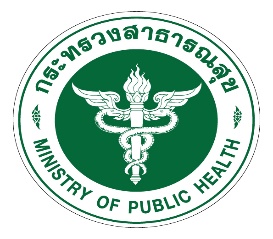 เอกสารประกอบการคัดเลือกบุคคลเพื่อแต่งตั้งให้ดำรงตำแหน่ง(กรณีการย้าย โอน และเลื่อน ตำแหน่งประเภททั่วไป)ของ..............................................................(ชื่อ/สกุล).............................................................ตำแหน่ง.................................ตำแหน่งเลขที่........................................................................................(ส่วนราชการ)....................................................เพื่อแต่งตั้งให้ดำรงตำแหน่ง............................ ตำแหน่งเลขที่..................................................................................(ส่วนราชการ)..............................................  แบบฟอร์มการย้าย โอน และเลื่อน ตำแหน่งประเภททั่วไป-2--3-ตอนที่ 1 ข้อมูลเบื้องต้นของผู้ขอรับการคัดเลือกชื่อ............................................................................................................................................ตำแหน่ง (ปัจจุบัน).........................................................ตำแหน่งเลขที่.....................................ส่วนราชการ................................................................................................................................................................................................................................................................................ดำรงตำแหน่งนี้เมื่อ..............................................อัตราเงินเดือนปัจจุบัน..................................ขอรับการคัดเลือกเพื่อแต่งตั้งให้ดำรงตำแหน่ง......................................ตำแหน่งเลขที่.............ส่วนราชการ................................................................................................................................................................................................................................................................................ประวัติส่วนตัว (จาก ก.พ. 7)เกิดวันที่........................เดือน............................................พ.ศ. ......................อายุราชการ..................ปี...................เดือนประวัติการศึกษาประวัติการรับราชการ (จากเริ่มรับราชการจนถึงปัจจุบัน ให้แสดงเฉพาะกรณีที่เลื่อนระดับที่สูงขึ้นแต่ละระดับและการเปลี่ยนแปลงตำแหน่งในสายงานและการเปลี่ยนแปลงส่วนราชการ)     7.  ผลการปฏิบัติงานที่สอดคล้องกับลักษณะงานในตำแหน่งที่จะแต่งตั้ง         1) ..............................................................................ตั้งแต่....................................ถึง....................................         2) ..............................................................................ตั้งแต่....................................ถึง....................................         3) ..............................................................................ตั้งแต่....................................ถึง....................................						(ลงชื่อ)..............................................ผู้ขอรับการคัดเลือก						        (.............................................)					        ตำแหน่ง...................................................					      วันที่..............เดือน...........................พ.ศ...............ตอนที่ 2 การตรวจสอบคุณสมบัติของผู้ขอรับการคัดเลือก (สำหรับหน่วยงานการเจ้าหน้าที่)คุณวุฒิการศึกษา ตรงตามคุณสมบัติเฉพาะสำหรับตำแหน่งตามที่ ก.พ. กำหนดไว้ในมาตรฐานกำหนดตำแหน่ง1.1 คุณวุฒิการศึกษา			(     )  ตรง			(     )  ไม่ตรง1.2 ใบประกอบวิชาชีพ			(     )  ตรง			(     )  ไม่ตรงคุณสมบัติอื่น ๆ (กรณีการย้าย การโอน)2.1 (     )  จัดอยู่ในกลุ่มตำแหน่งเดียวกัน			(     )  ไม่ได้จัดอยู่ในกลุ่มตำแหน่งเดียวกัน2.2 (     )  เทียบการเป็นพนักงาน หรือข้าราชการตามกฎหมายอื่นแล้ว					(ลงชื่อ)..............................................					        (.............................................)				        ตำแหน่ง...................................................(ผู้รับผิดชอบงานเจ้าหน้าที่)				      วันที่..............เดือน...........................พ.ศ...............ตอนที่ 3 รายงานผลการคัดเลือก1.  ความเห็นของผู้บังคับบัญชาที่กำกับดูแลได้พิจารณาจากความรู้ ความสามารถและผลการปฏิบัติงานที่ผ่านมาของผู้ขอรับการคัดเลือกนาย/นาง/นางสาว.................................................................................................................แล้วเห็นว่า		(     ) เป็นผู้ที่เหมาะสม สมควรแต่งตั้งให้ดำรงตำแหน่ง..............................................................		(     ) ยังไม่สมควรแต่งตั้งให้ดำรงตำแหน่ง	เหตุผล....................................................................................................................................................	...............................................................................................................................................................						ลงชื่อ......................................................						      (......................................................)					       ตำแหน่ง........................................................					     วันที่............เดือน...............................พ.ศ.............2.  ความเห็นของผู้บังคับบัญชาเหนือขึ้นไป 1 ระดับ		(     ) สมควรแต่งตั้งให้ดำรงตำแหน่ง..............................................................		(     ) ยังไม่สมควรแต่งตั้งให้ดำรงตำแหน่ง	เหตุผล....................................................................................................................................................	...............................................................................................................................................................						ลงชื่อ......................................................						      (......................................................)					       ตำแหน่ง........................................................					     วันที่............เดือน...............................พ.ศ.............